Publicado en Madrid el 02/04/2020 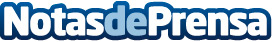 Wayra entra en la ronda de financiación de Kymatio junto a The Crowd AngelLa inversión de Wayra en Kymatio ayudará a la startup a impulsar su desarrollo de negocio con Telefónica. La ronda sigue abierta hasta mediados de abril en The Crowd Angel. Kymatio identifica, analiza, evalúa y proporciona todo lo necesario para tratar los riesgos internos de origen humano relativos a seguridad de la informaciónDatos de contacto:Ana Navarrina91 411 58 68 Nota de prensa publicada en: https://www.notasdeprensa.es/wayra-entra-en-la-ronda-de-financiacion-de Categorias: Nacional Finanzas Telecomunicaciones Emprendedores Ciberseguridad http://www.notasdeprensa.es